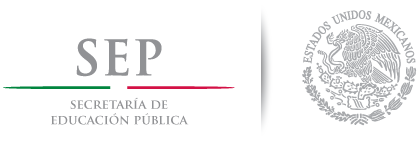 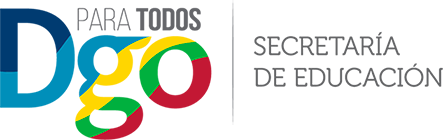 Subsecretaría de Educación Básica (SEB)FORMATO DE CARTA COMPROMISO (BECARIAS)DURANGO,Dgo., a ____ de _________2018C. C. P. RUBÉN CALDERÓN LUJANSECRETARÍO DE EDUCACIÓN DEL ESTADO DE DURANGOPRESENTE.- La que suscribe ______________________________________________________________________ del municipio de _________________________________, declaro que toda la información proporcionada en la “Solicitud de incorporación a la Beca de Apoyo a la Educación Básica de Madres Jóvenes y Jóvenes Embarazadas (antes Promajoven) del Programa Nacional de Becas, y documentación anexa es fidedigna y que con motivo de que dicha beca me fue otorgada, me comprometo a cumplir las siguientes obligaciones:Asistir a clases o a las asesorías académicas, según sea el casoAprobar el grado o nivel en el que estoy inscrita en el sistema escolarizado.Para el caso del sistema no escolarizado o mixto:o	Acreditar los módulos del nivel inicial (alfabetización), de acuerdo a la siguiente tabla:o	Acreditar los módulos del nivel intermedio (primaria) o avanzado (secundaria) de acuerdo a la siguiente tabla:	Informar a la coordinación estatal de la beca sobre mi avance académico.	Informar por escrito en formato libre, a la coordinación estatal de la beca sobre cualquier cambio de domicilio o de número telefónico a fin de poder ubicarme para fines administrativos, dicha notificación deberé realizarla dentro de los 30 días naturales siguientes al cambio de domicilio.	Informar por escrito en formato libre, a la autoridad educativa local dentro de los 30 días naturales siguientes, cualquier cambio de la modalidad educativa en la que estoy inscrita, para fines administrativos y de seguimiento académico.	De encontrarme embarazada informaré a la autoridad educativa local, mediante un escrito libre que avale mi incapacidad médica por un periodo máximo de 40 días naturales, de acuerdo al trámite con homoclave SEP-23-012 “Aviso de incapacidad médica por alumbramiento” publicado en la página electrónica: http://www.gob.mx/cntse-rfts/ficha/tecnica/SEP-23-012.	Informar en caso del fallecimiento de mi hijo/a (cuando únicamente tenga un/a hijo/a), entregando copia del acta de defunción.	Colaborar con las autoridades educativas locales y la SEP, cuando requieran información sobre mi participación en la beca.	Participar en actividades complementarias de salud, capacitación y culturales, entre otras, que como parte de mi formación integral, se promuevan en la entidad federativa.	Tramitar mi cartilla de salud ante cualquier institución de salud pública de la entidad federativa, en la que realizo mis estudios y asistir periódicamente a citas médicas de revisión en una institución de salud pública.	Informar de inmediato y por cualquier medio a la autoridad educativa local y a las instituciones bancarias a través de las que se recibe la beca, el robo, perdida o extravío del cheque o tarjeta bancaria mediante el cual me entregan la Beca de Apoyo a la Educación Básica de Madres Jóvenes y Jóvenes Embarazadas, así como el acta levantada ante el Ministerio Público o autoridad local. De conformidad con el trámite con homoclave SEP-23-010 “Aviso de perdida, robo o extravío del cheque o tarjeta bancaria mediante el cual me entrega la beca”, para inutilizar el medio de pago.	Participar en las actividades de Contraloría Social que determine la Autoridad Educativa Local._________________________(Nombre becaria)C.C.P. Lic. Tammy Belinda Méndez CanalesDIRECTORA DE PARTICIPACION SOCIALDe 6 a 8 mesesMódulo “La Palabra”De 2 a 3 mesesMódulo “Para Empezar”De 3 a 6 mesesMódulo “Matemáticas para Empezar”10 mesesCuatro módulosDe 8 a 9 mesesTres módulosDe 4 a 7 mesesDos módulosMenos de 4 mesesUn módulo